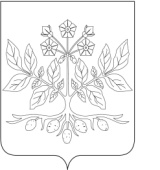 АДМИНИСТРАЦИЯ  Джумайловского СЕЛЬСКОГО  ПОСЕЛЕНИЯ КАЛИНИНСКОГО РАЙОНАПОСТАНОВЛЕНИЕот 23.03.2017г.	                                                                                    №29хутор ДжумайловкаО назначении  публичных слушаний по проекту решения Совета Джумайловского сельского поселения Калининского района «Об итогах выполнения индикативного планасоциально-экономического развития Джумайловского сельского поселения  Калининского района за  2015 год», создании оргкомитета по проведению публичных слушанийВ соответствии   со   статьей  28  Федерального закона от 6 октября 2003 года № 131-ФЗ "Об общих принципах организации местного самоуправления в Российской Федерации", Уставом Джумайловского сельского поселения Калининского района  п о с т а н о в л я ю:          1. Обнародовать проект решения Совета Джумайловского сельского поселения Калининского района «Об итогах выполнения индикативного плана социально-экономического развития Джумайловского сельского поселения  Калининского района за  2015 год» (приложение 1).2. Назначить  публичные слушания по теме «Рассмотрение проекта решения Совета Джумайловского сельского поселения Калининского района  «Об итогах выполнения индикативного плана социально-экономического развития Джумайловского сельского поселения  Калининского района за  2015 год»  на 04 апреля 2017год.             3. Создать оргкомитет по проведению публичных слушаний по теме «Об итогах выполнения индикативного плана социально-экономического развития Джумайловского сельского поселения  Калининского района за  2015 год»  в составе (Приложение 2).              4.Утвердить порядок учёта предложений и участия граждан в обсуждении проекта решения Совета Джумайловского сельского поселения Калининского района «Об итогах выполнения индикативного плана социально- экономического развития Джумайловского сельского поселения  Калининского района за  2015 год».(приложение 3)        5. Контроль за выполнением настоящего постановления оставляю за собой.6.Постановление вступает в силу, со дня его официального опубликования Глава Джумайловского сельского поселенияКалининского района                                                                       Е.И. Краснопюр. Общим отделом администрации                                                                      3ЛИСТ СОГЛАСОВАНИЯпроекта постановления администрации Джумайловского сельского поселения Калининского района от 23.03.2017г. № 29«О назначении  публичных слушаний по проекту решения Совета Джумайловского сельского поселения Калининского района «Об итогах выполнения индикативного плана социально-экономического развития Джумайловского сельского поселения  Калининского района за  2015 год», создании оргкомитета по проведению публичных слушаний»Проект подготовлен и внесен:Финансовым отделом администрации Джумайловского сельского поселенияКалининского районаНачальник отдела                                                                                  Т.И.Беляева Общим отделом администрацииДжумайловского сельского поселенияКалининского районаНачальник отдела                                                                                  Е.В.Бабиева                                                        ПРИЛОЖЕНИЕ № 1                                                                                УТВЕРЖДЁН                                                                                постановлением администрации                                                                                 Джумайловского сельского                                                                                              поселения  Калининского района                                                                                от 23.03.2017г.№ 29ПРОЕКТСовет  Джумайловского сельского поселения Калининского районаРЕШЕНИЕот ______________			                                        № ______ хутор ДжумайловкаОб итогах  выполнения  индикативного плана социально-экономического развития Джумайловского сельского поселения Калининского района  за 2015год         Основу экономики Джумайловского сельского поселения составляет сельскохозяйственное производство.           В 2015 году индикативный план по объему валовой продукции сельского хозяйства в действующих ценах выполнен на 100,1%. Валовой продукции произведено на сумму 405,5 млн. рублей.  Зерна в весе после доработки во всех категориях хозяйств собрано 15,8 тыс. тонн,  индикативный план выполнен на 102,8%. Кукурузы в 2015 году получено 1,1 тыс. тонн, при  плане 0,9тыс. тонн.Маслосемян подсолнечника в 2015 году получено 2,4 тыс. тонн, это выше уровня 2014 года на 0,01 тыс. тонн, план выполнен на 86,5%.Производство картофеля в хозяйствах всех категорий в 2015 году составило 7,1 тыс. тонн.Все производство картофеля сосредоточено в личных подсобных хозяйствах (далее ЛПХ). Объемы производства картофеля по ЛПХ определяются методом досчета. В Джумайловском поселении обследуемых семей нет, поэтому расчет ведется по среднекраевому показателю. Овощей во всех категориях хозяйств поселения  собрано в 2015 году 0,6 тыс. тонн, выполнение плана (на 130%) по этому показателю связано с гибелью урожая в связи с высокими летними температурами             Индикативный план по производству скота и птицы (на убой в живой массе) в хозяйствах всех категорий выполнен на 101,4 %.            По производству молока всеми категориями хозяйств индикативный план выполнен  в целом на 103,0 % Производство яиц в 2015 году 100%  от показателя индикативного плана.  Объем привлеченных инвестиций в основной капитал за счет всех источников финансирования  в сельском поселении в 2015 году составил 2,8 млн. рублей, что составило 97,9 процента от плановых показателей.           Оборот розничной торговли в 2015 году недовыполнен на 102,3 процента.          Плановые показатели по оказанию платных услуг населения выполнены на 94,7 процента.             По показателю  «фонд заработной платы» плановые показатели выполнены на 95,6 процента.           На основании вышеизложенного Совет Джумайловского сельского поселения  р е ш и л:           1. Утвердить итоги выполнения индикативного плана социально-экономического развития Джумайловского сельского поселения за 2015 год.           2. Рекомендовать администрации Джумайловского сельского поселения  обеспечить:              постоянный мониторинг и своевременную организацию необходимых действий, направленных на динамичное развитие экономики и социальной сферы в целом по  Джумайловскому сельскому поселению;             своевременное внесение изменений в индикативный план   Джумайловского сельского поселения.           3. Контроль за выполнением настоящего решения возложить на постоянную комиссию Совета Джумайловского сельского  поселения Калининского района по бюджету, экономике, налогам и распоряжению муниципальной собственностью    (Великий В.И.).           4.  Решение вступает в силу со дня его подписания. Глава Джумайловского сельского поселенияКалининского района                                                                     Е.И. Краснопюр                                          ПРИЛОЖЕНИЕ № 2                                                              к постановлению администрации                                                                         Джумайловского сельского поселения                                          Калининского района                                         от 23.03.2017г. № 29С О С Т А ВОргкомитета по проведению публичных слушаний по теме:Рассмотрение проекта решения Совета  Джумайловского сельского поселения Калининского района «Об итогах  выполнения  индикативного плана социально-экономического развития Джумайловского сельского поселения Калининского района  за 2015 год».1.Великий Владимир Иванович  - депутат от Джумайловского                                                    четырехмандатного избирательного округа,                                                    председатель комиссии по бюджету, экономике,                                                    налогам и распоряжению муниципальной                                                    собственностью вопросам землепользования и                                                    благоустройства2.Хрусталев Николай Акимович  – депутат от Джумайловского                                                   четырехмандатного избирательного округа, член                                                  комиссии по бюджету, экономике, налогам и                                                   распоряжению муниципальной собственностью                                                  вопросам землепользования и благоустройства3.Кузнецова Татьяна Алексеевна  - депутат от Джумайловского                                                     четырехмандатного избирательного округа, член                                                     комиссии по бюджету, экономике, налогам и                                                     распоряжению муниципальной собственностью                                                    вопросам землепользования и благоустройства4.Гофман Владимир Александрович- депутат от Джумайловского                                                     четырехмандатного избирательного округа, член                                                     комиссии по бюджету, экономике, налогам и                                                     распоряжению муниципальной собственностью                                                    вопросам землепользования и благоустройстваГлава Джумайловского сельского поселения Калининского района                                                     Е.И. Краснопюр                                                                    ПРИЛОЖЕНИЕ № 3                                                                   УТВЕРЖДЕН                                                                   Постановлением  администрации                                                                        Джумайловского сельского поселения                                                                   Калининского района                                                                   от 23.03.2017г. № 29ПОРЯДОКучета предложений и участия граждан в обсуждении проекта решения Совета Джумайловского  сельского поселения Калининского района «Об итогах выполнения индикативного плана социально-экономического развития Джумайловского сельского поселения  Калининского района за  2015 год»    1. Население Джумайловского  сельского поселения Калининского района с момента обнародования проекта решения Совета Джумайловского  сельского поселения Калининского района «Об итогах выполнения индикативного плана социально-экономического развития Джумайловского сельского поселения  Калининского района за  2015 год»         1)   проведения собраний граждан по месту жительства;        2) массового обсуждения проекта решения Совета Джумайловского  сельского поселения Калининского района «Об итогах выполнения индикативного плана социально-экономического развития Джумайловского сельского поселения  Калининского района за  2015 год»        3) проведения публичных слушаний по проекту решения Совета Джумайловского сельского поселения Калининского района «Об итогах выполнения индикативного плана социально-экономического развития Джумайловского сельского поселения  Калининского района за  2015 год»         4) в иных формах, не противоречащих действующему законодательству.        2. Предложения о дополнениях и (или) изменениях по обнародованному проекту решения Совета Джумайловского  сельского поселения Калининского района «Об итогах выполнения индикативного плана социально-экономического развития Джумайловского сельского поселения  Калининского района за  2015 год» (далее - предложения), выдвинутые населением на публичных слушаниях, указываются в итоговом документе публичных слушаний, который передается в рабочую группу по учету предложений по проекту решения Совета Джумайловского сельского поселения Калининского района «Об итогах выполнения индикативного плана социально-экономического развития Джумайловского сельского поселения  Калининского района за  2015 год» (далее – рабочая группа).        3. Предложения населения к обнародованному проекту решения Совета Джумайловского  сельского поселения Калининского района «Об итогах выполнения индикативного плана социально-экономического развития Джумайловского сельского поселения  Калининского района за  2015 год»могут вноситься в  течение 15 дней со дня его обнародования в рабочую группу и рассматриваются ею в соответствии с настоящим Порядком.4. Внесенные предложения регистрируются рабочей группой.5. Предложения должны соответствовать Конституции РФ, требованиям Федерального закона от 6 октября . № 131-ФЗ «Об общих принципах организации местного самоуправления в Российской Федерации», федеральному законодательству, законодательству Краснодарского края.6. Предложения должны соответствовать следующим требованиям:1) должны обеспечивать однозначное толкование положений проекта решения Совета Джумайловского  сельского поселения Калининского района «Об итогах выполнения индикативного плана социально-экономического развития Джумайловского сельского поселения  Калининского района за  2015 год»2) не допускать противоречие либо несогласованность с иными положениями устава Джумайловского сельского поселения Калининского района.7. Предложения, внесенные с нарушением требований и сроков, предусмотренных настоящим Порядком, по решению рабочей группы могут быть оставлены без рассмотрения.8. По итогам изучения, анализа и обобщения внесенных предложений рабочая группа составляет заключение.9. Заключение рабочей группы на внесенные предложения должно содержать следующие положения:1) общее количество поступивших предложений;2) количество поступивших предложений, оставленных в соответствии с настоящим Порядком без рассмотрения;3) отклоненные предложения ввиду несоответствия требованиям, предъявляемым настоящим Порядком;4) предложения, рекомендуемые рабочей группой к отклонению;        5) предложения, рекомендуемые рабочей группой для внесения в текст проекта решения Совета Джумайловского  сельского поселения Калининского района «Об итогах выполнения индикативного плана социально-экономического развития Джумайловского сельского поселения  Калининского района за  2015 год». 10. Рабочая группа представляет в Совет Джумайловского сельского поселения Калининского района (далее – Совет) свое заключение и материалы деятельности рабочей группы с приложением всех поступивших предложений.         11. Перед решением вопроса о принятии (включении) в текст проекта решения Совета Джумайловского  сельского поселения Калининского района «Об итогах выполнения индикативного плана социально-экономического развития Джумайловского сельского поселения  Калининского района за  2015 год» или отклонения предложений Совет в соответствии с регламентом заслушивает доклад председательствующего на сессии Совета либо уполномоченного члена рабочей группы о деятельности рабочей группы.12. Итоги рассмотрения поступивших предложений с обязательным содержанием принятых (включенных) в проект решения Совета Джумайловского сельского поселения Калининского района «Об итогах выполнения индикативного плана социально-экономического развития Джумайловского сельского поселения  Калининского района за  2015 год».Глава Джумайловского сельского поселенияКалининского района                                                                        Е.И. Краснопюр